MISS LIZZY & MISS CAROLINA PRESCHOOL SUPPLY LISTListed below are the school supplies that we are asking each child to bring to school.  A supply list is required since we do not mandate a pre-school supply fee.  Supplies are shared items and do not need to be labeled. Some supplies may need to be replenished throughout the year.You MUST provide the following for your child:*backpack: it should be large enough to hold papers and should have a zipper. Please, no wheeled backpacks or drawstrings.*complete change of clothes including socks and underwear put in Ziploc bag and label with your child’s name:)*Child size Headphones with your child’s name on it (No earbud kind)*baby wipes (3 packages)*Kleenex (2 boxes)*2” binder*Elmer’s purple glue sticks (12 pack)*stickers (1 package any design)*shaving cream (2)*elmer's glue (4)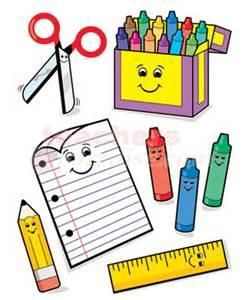 *cotton balls*glitter (any color)*large paper plates*small paper plates*pipe cleaners*crayons (2 boxes)*craft pom poms*1 box of washable markers (crayola)*ziploc gallon size bags (sliding zip lock bags)*ziploc sandwich size bags (sliding zip lock bags)*Dry Erase Markers*coffee filters (2)*3 oz Dixie cups (paper cups)*2 packages of googly eyes*assorted construction paper pack*1 bag of rice*1 bag of beans*aluminum foilLISTA DE ÚTILES PARA EL PRE-ESCOLAR DE MISS LIZZY & MISS CAROAquí se les manda una lista de útiles que se les pide a cada alumno.  Los útiles sí son un requisito ya que es gratuito el programa de pre-escolar.  Los útiles son compartidos, haci que no tendrá que poner el nombre de su hija(o). Algunos útiles se tendrán que traer de nuevo durante el año escolar.Cada niño DEBE proporcionar lo siguiente:*mochila: debe ser suficientemente grande para que quepan papeles y debe llevar cierre.  Por favor, no manden mochilas con llantitas ni de las que se amarran con un lazo.*un cambio de ropa incluyendo calcetines y calzones favor de poner la ropa en una bolsa de cierre con el nombre del niño:)*toallitas wipe (3 paquetes)*Kleenex (2 cajas)*1 carpeta de tres anillos para meter papeles de 2” pulgadas de ancho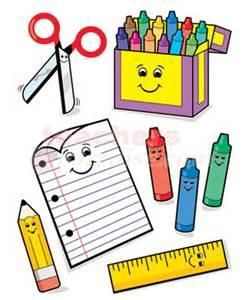 *barras de pegamento marca Elmer (color por dentro) púrpura (12)*calcomanías (1 paquete, de cualquier diseño)*espuma de afeitar*resistol Elmer de liquido (4)*una bolsa de algodon*brillantina (cualquier color)*platos grandes de papel*platos chicos de papel*alambres con pelusa de color (los venden en el Dollar Tree, se llaman Pipe Cleaners)*crayolas (2 cajas)*bolitas como de algodón pero de color (las pueden encontrar en el Dollar Tree, en inglés se llaman Pom Poms)*1 caja de marcadores (que se pueda quitar cuando se laven las manos)*bolsas ziploc tamaño galón (bolsas de cierre)*bolsas ziploc tamaño de sandwich (bolsas de cierre)*marcadores de borrado en seco*filtros de cafetera (2)*vasos Dixie de 3 oz (vasos de papel)*2 paquetes de ojos saltones*paquete de papel de construcción colores surtido*1 bolsa de arroz*1 bolsa de frijol*aluminio